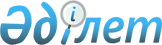 Об определении специальных стационарных помещений для распространения религиозной литературы, иных информационных материалов религиозного содержания, предметов религиозного назначения в Южно-Казахстанской области
					
			Утративший силу
			
			
		
					Постановление акимата Южно-Казахстанской области от 10 сентября 2012 года № 266. Зарегистрировано Департаментом юстиции Южно-Казахстанской области 10 октября 2012 года № 2112. Утратило силу постановлением акимата Туркестанской области от 2 апреля 2020 года № 78
      Сноска. Утратило силу постановлением акимата Туркестанской области от 02.04.2020 № 78 (вводится в действие по истечении десяти календарных дней после дня его первого официального опубликования).
      В соответствии с пунктом 2 статьи 9 Закона Республики Казахстан от 11 октября 2011 года "О религиозной деятельности и религиозных объединениях", протокольному решению совета по связям с религиозными объединениями при акимате Южно-Казахстанской области от 15 июня 2012 года, акимат Южно-Казахстанской области ПОСТАНОВЛЯЕТ:
      1. Определить специальные стационарные помещения для распространения религиозной литературы, иных информационных материалов религиозного содержания, предметов религиозного назначения в Южно-Казахстанской области согласно приложению к настоящему постановлению.
      2. Контроль за исполнением настоящего постановления возложить на первого заместителя акима Южно-Казахстанской области Оспанова Б.С.
      3. Настоящее постановление вводится в действие по истечении десяти календарных дней со дня первого официального опубликования. Специальные стационарные помещения для распространения религиозной литературы, иных информационных материалов религиозного содержания, предметов религиозного назначения в Южно-Казахстанской области
					© 2012. РГП на ПХВ «Институт законодательства и правовой информации Республики Казахстан» Министерства юстиции Республики Казахстан
				
      Аким области

А.Мырзахметов
Приложение к
постановлению акимата
Южно-Казахстанской области
от 10 сентября 2012 года № 266
№
Наименование специальных стационарных помещений
Адреса специальных стационарных помещений
Площадь специального стационарного помещения (кв. метр)
город Туркестан
город Туркестан
город Туркестан
город Туркестан
1.
магазин "Касиет"
проспект Тауке хана, без номера 
50 
2.
Магазин "Н. Турекулова" 
улица С.Ерубаева, без номера 
100 
город Шымкент
город Шымкент
город Шымкент
город Шымкент
3.
ТОО "Книготорг" 
улица Байтурсынова, без номера 
189,3 
4.
торговый дом "Универмаг"
улица Толеби, без номера 
12 
5.
магазин "Кокжиек"
улица Байтурсынова, дом № 16
6 